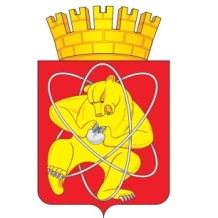 20.10. 2023                                                                                                                        № 422ИО включении объектов в Реестрбесхозяйного имущества	В соответствии с Гражданским кодексом Российской Федерации, Федеральным законом от 06.10.2003 № 131-ФЗ «Об общих принципах организации местного самоуправления в Российской Федерации», Уставом ЗАТО Железногорск, решением Совета депутатов ЗАТО г. Железногорск от 27.05.2010 № 4-12Р «Об утверждении Порядка принятия в муниципальную собственность бесхозяйного имущества, находящегося на территории ЗАТО Железногорск», на основании служебной записки Управления городского хозяйства Администрации ЗАТО г. Железногорск  от 28.09.2023 № 12-07/741, ПОСТАНОВЛЯЮ:Комитету по управлению муниципальным имуществом Администрации ЗАТО г. Железногорск (О.В. Захарова): Включить в Реестр бесхозяйного имущества следующий объект движимого имущества – памятный камень в честь первых строителей города, расположенный на земельном участке с кадастровым номером 24:58:0502001:294, местоположение: Красноярский край, ЗАТО город Железногорск, пос. Додоново, примерно в 45 м по направлению на юго-запад от жилого дома по ул. Луговая, 4Д. Осуществить мероприятия по признанию имущества бесхозяйным.2. Определить Муниципальное казенное учреждение «Управление поселковыми территориями» (О.Ю. Анциферова), организацией ответственной за сохранность, содержание и эксплуатацию имущества, указанного в пункте 1.1 настоящего постановления.3. Управлению внутреннего контроля Администрации ЗАТО                          г. Железногорск (В.Г. Винокурова) довести настоящее постановление до сведения населения через газету «Город и горожане».4.	Отделу общественных связей Администрации ЗАТО г. Железногорск (И.С. Архипова) разместить настоящее постановление на официальном сайте Администрации ЗАТО г. Железногорск в информационно-телекоммуникационной сети «Интернет».5. Контроль над исполнением настоящего постановления возложить на первого заместителя Главы ЗАТО г. Железногорск по жилищно-коммунальному хозяйству Р.И. Вычужанина.6. Настоящее постановление вступает в силу с момента его подписания.Глава ЗАТО г. Железногорск				                         Д.М. Чернятин